Atividades para as turmas do JARDIM IIPROFESSORAS: Denise e Ana Priscila.Semana de 09/08/2021 a 20/08/2021.          ATIVIDADE 1          O QUE É FOLCLORE?            (Atividade com a participação da família)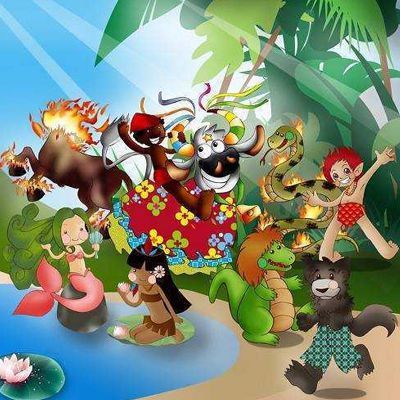 Fonte: Instituto ClaroLink do vídeo: https://www.youtube.com/watch?v=WTyd-MlCmcc acesso em 30/07/2021     ASSISTIR O VÍDEO: POR QUE EXISTE FOLCLORE?     APÓS ASSISTIR O VÍDEO, CONVERSAR COM A CRIANÇA E FAZER AS SEGUINTES PERGUNTAS:    - VOCÊ JÁ SABIA O QUE É FOLCLORE?    - QUAL AS LENDAS QUE VOCÊ CONHECE?    - VOCÊ CONHECIA AS BRINCADEIRAS FOLCLÓRICAS?          ATIVIDADE 2          LENDA DO SACI – SACI COM FORMAS GEOMÉTRICAS.            (Atividade com a participação da família)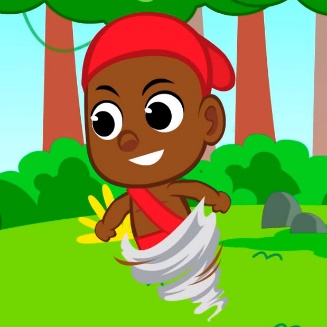 Imagem disponível em: https://br.pinterest.com/pin/860117228825224494/ acesso em 30/07/2021.Link da Lenda: https://www.youtube.com/watch?v=um1WHr1ejow , acesso em 30/07/2021.ASSISTIR O LENDA: LENDA DO SACI PERERÊ: TURMA DO FOLCLOREO ADULTO DEVERÁ DESENHAR COM APOIO DA CRIANÇA: 1 TRIÂNGULO (GORO), 1 CÍRCULO (CABEÇA), 3 RETÂNGULOS IGUAIS (PARA BRAÇOS E PERNA), 1 RETÂNGULO (PARA O CORPO), 1 QUADRADO (PARA O CACHIMBO) E UM RETÂNGULO (PARA O CACHIMBO).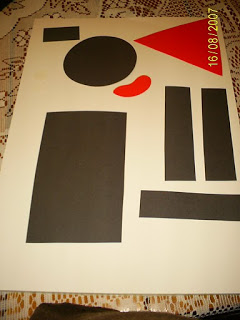 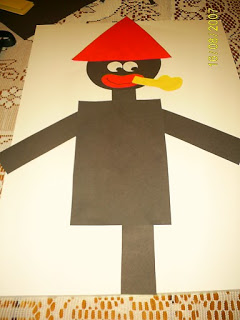 RELEMBRAR A CRIANÇA O NOME DE CADA FORMA GEOMÉTRICA.A CRIANÇA DEVERÁ DESENHAR O ROSTINHO, PINTAR, RECORTAR, MONTAR E COLAR EM UMA FOLHA;A CRIANÇA DEVERÁ ESCREVER SEU NOME COMPLETO NA ATIVIDADE.           ATIVIDADE 3           PARLENDA: A GALINHA DO VIZINHO              (Atividade com a participação da família)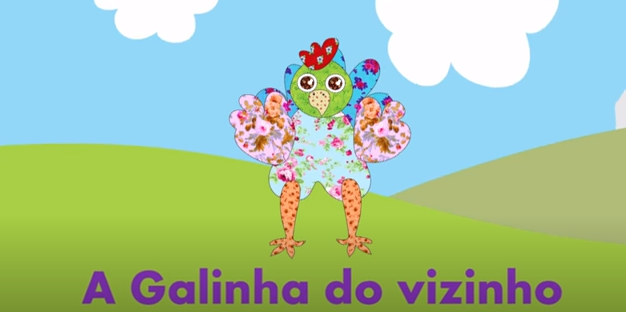 Link da parlenda: https://www.youtube.com/watch?v=3HcpR3vTopQ acesso em 30/07/2021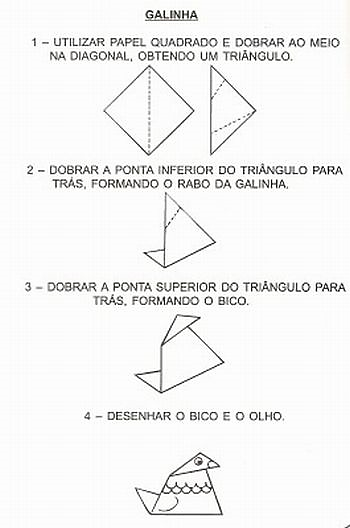 VAMOS FAZER A DOBRADURA DA GALINHA DO VIZINHO.O ADULTO DEVERÁ DESENHAR UM QUADRADO DE PAPEL E RECORTAR.A CRIANÇA COM AUXÍLIO DO ADULTO DEVERÁ DOBRAR A GALINHA COMO NO PASSO A PASSO AO LADO:COLAR NO SEU CADERNO E ESCREVER SEU NOME COMPLETO.          ATIVIDADE 4           ILUSTRAÇÃO (DESENHO) DA PARLENDA: A GALINHA DO VIZINHO.           (Atividade com a participação da família.)COM A ATIVIDADE IMPRESSA DA GALINHA DO VIZINHO A CRIANÇA DEVERÁ ESCREVER OS NÚMEROS DE 1 A 10 E DESENHAR NA FRENTE DO NÚMERO A QUANTIDADE CORRESPONDENTE DE OVOS;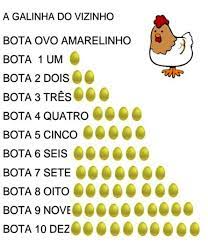 Imagem disponível em: https://www.franciscobeltrao.pr.gov.br/ acesso em 30/07/2021A CRIANÇA DEVERÁ ESCREVER SEU NOME COMPLETO NA ATIVIDADE.         ATIVIDADE 5         TRAVA - LÍNGUA           (Atividade com a participação da família)APRENDENDO UM TRAVA-LÍNGUA; PRIMEIRO VAMOS APRENDER VÁRIOS TRAVA-LÍNGUAS ASSISTINDO AO VÍDEO.LINK DO VÍDEO: https://www.youtube.com/watch?v=GsdcTW0CnSw acesso em 30/07/2021AGORA É SUA VEZ DE ESCOLHER UM TRAVA-LÍNGUA DO VÍDEO E TREINAR COM AJUDA DO RESPONSÁVEL.VOCÊ APRENDEU? GRAVE UM VÍDEO E COMPARTILHE NO GRUPO COM SEUS AMIGOS.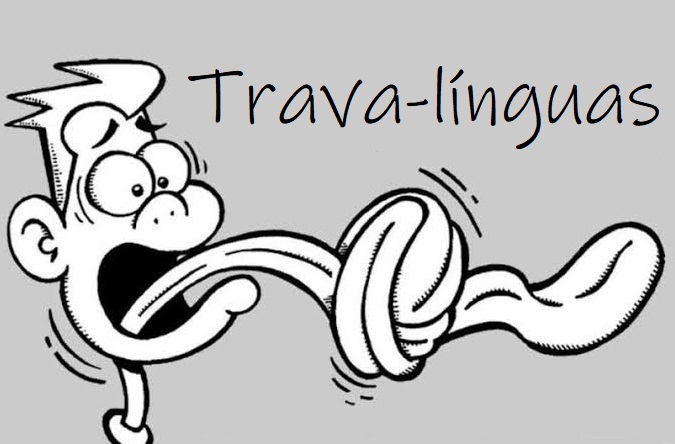 Imagem disponível em: onlinecursosgratuitos.com acesso em 30/07/2021